Дел.бр. 186Датум: 24.02.2023. године На основу члана 119. став 1. тачка 1) Закона о основама система образовања и васпитања(„Сл. гласник РС”, бр. 88/2017, 27/2018-др.закон, 10/2019, 6/2020 и 1292021) - даље: Закон), а на основу Правилника о дипломама за изузетан успех у основном образовању и васпитању број 110-00-8/2022-07 од 25.11.2022. године, Школски одбор је на седници одржаној дана 24.02.2023. године, једногласно донеоПРАВИЛНИК О НАГРАЂИВАЊУ И ПОХВАЉИВАЊУ УЧЕНИКАУ ОШ „МИЛОЈЕ ВАСИЋ“I ОПШТЕ ОДРЕДБЕЧлан 1.Овим правилником прописују се врсте похвала и награда ученика основне школе "Милоје Васић" (даље: Школа), као и услови и начин њиховог додељивања.У циљу подстицања ученика за постизање бољих резултата у образовно-васпитном раду и слободним активностима ОШ „Милоје Васић'' (у даљем тексту Школа) награђује и похваљује ученике који постижу изузетне резултате.Награде и похвале додељују надлежни органи Школе на основу одредаба овог Правилника.  Члан 2.Ученику који током стицања основног образовања и васпитања остварује изузетне резултате у основној школи додељују се следеће дипломе: 1) диплома '' Вук Караџић'' за одличан успех и примерно владање;       2)диплома „Доситеj Обрадовић” за изузетне резултате из обавезног предмета, односно изборног програма; Ученику се диплома из става 1. овог члана додељује у складу са Правилником за изузетан успех у основном образовању и васпитању који регулише ову област.II ПОХВАЉИВАЊЕ УЧЕНИКАЧлан 3. Похвале могу бити:за одличан општи успех и примерно владање;за постигнут изузетан успех у савлађивању појединих наставних предмета, односно наставних области;за изузетан успех у појединим ваннаставним активностима;освојено прво, друго или треће место на такмичењима (општинском, окружном, републичком, међународном);похвала "Ученик генерације";похвала "Спортиста генерације";друге похвале по одлуци стручних органа Школе.Похвале додељују:предметни наставник;одељенски старешина;одељенско веће;наставничко већедиректор школе. Члан 4. Предметни наставник похваљује ученика за нарочито залагање и постигнут успех у савлађивању градива из одређеног предмета.Одељенски старешина похваљује ученика који се посебно истиче у учењу, примерном владању, редовном похађању наставе и позитивном деловању у колективу.Одељенско веће писмено похваљује ученика који се посебно залаже за успех одељења и у пружању несебичне другарске помоћи ученицима који имају проблема у савладавању појединих наставних области.Директор Школе писмено похваљује ученике и одељенске заједнице на основу постигнућа у учењу и владању, школским акцијама, такмичењима, смотрама и другим активностима у току школске године.Похвале могу бити писмене или усмене.Усмену похвалу ученик добија на крају првог и трећег тромесечја за постигнуте резултате у учењу и владању у току тромесечја, као и на крају првог полугодишта.Текст похвале одељенски старешина саопштава пред одељењем, на родитељском састанку или приликом прославе и пригодних свечаности у Школи.Писмену похвалу ученик добија:за постигнут одличан успех и владање на крају школске године;за освојено једно од три прва места на школском такмичењу из наставног предмета.Писмено похваљивање се врши у виду похвалнице која се штампа у зависности од материјаних могућности школе.Похвалу не може добити ученик који нема примерно владање.Писмене похвале Наставничког већа за одличан успех и примерно владање уписују се у ђачку књижицу.Усмене похвале упућују:директор школе,одељењски старешина,предметни наставници,педагошко психолошка службаУсмену похвалу ученику додељује одељењски старешина, по сопственој иницијативи или на образложени усмени предлог предметног наставника.Усмене похвале се саопштавају јавно, кроз књигу обавештења, пред одељењем, свим разредима, свим запосленима у Школи или пред наставницима и родитељима. Члан 5. Одељенски старешина ученика, уноси у дневник рада одељења у напомену и матичну мњигу, изречену усмену или писмену похвалу (због чега, од ког органа Школе и када је ученик похваљен). III НАГРАЂИВАЊЕ УЧЕНИКА Члан 6. Ученик може добити следеће награде:књигу за завршен први разред (добијају сви ученици првог разреда);књигу на крају наставне године за постигнут одличан општи успех – просек 5,00 (за ученике од II до VIII разреда;књигу за освојено једно од прва три места на такмичењу вишег ранга од школског такмичења из наставног предмета.Ученик који освоји једно од три прва места на такмичењу вишег ранга од школског такмичења из наставног предмета, поред награђивања књигом може бити награђен и:бесплатним уџбеницима,бесплатном екскурзијом, летовањем, зимовањем и слично,другим примереним поклоном.Награда из претходног става додељује се у складу са могућностима Школе, донатора или спонзора, а на основу одлуке наставничког већа.Награду не може добити ученик који нема примерно владање. Члан 7. Наставничко веће додељује похвале, награде, дипломе и то:за одличан успех и примерно владање на крају школске године;дипломе „ВукКараџић“;дипломе „Доситеj Обрадовић”;звање Ученика генерације;за изузетне резултате у различитим областима образовања и васпитања; звање Спортиста генерације;похвала Ученик за поносЧлан 8. Наставничко веће награђује књигама ученике осмог разреда, за одличан успех – просек 5,00 и примерно владање на крају школске године, у складу са могућностима Школе. Члан 9. Наставничко веће додељује диплому „Вук Караџић“.Диплома „Вук Караџић“ додељује се ученику за изузетан општи успех, учење и примерно владање.Диплома „Вук Караџић“ додељује се ученику:1) ако на краjу сваке школске године у току стицања основног образовања и васпитања постигне одличан успех из свих обавезних предмета, изборних програма и активности прописаних планом и програмом наставе и учења и примерно владање и 2) ако добиjе наjмање jедну диплому „Доситеj Обрадовић”. Наставничко веће школе утврђује да ли предложени ученици испуњавају услове утврђене овим Правилником за додељивање одговарајуће дипломе и доноси одлуку којим се ученицима додељује Диплома „Вук Караџић“, а којим посебне дипломе из члана 11. овог Правилника.Поступак за доделу дипломе „Вук Караџић“ покреће Одељењско веће осмог разреда. Члан 10. Наставничко веће додељује дипломе „Доситеj Обрадовић:Дипломе „Доситеj Обрадовић додељују се ученику за изузетне резултате из обавезног предмета, односно изборног програма. Дипломе „Доситеj Обрадовић се додељује ако је ученик :1) постигне наjмање врло добар општи успех и примерно владање на краjу сваке школске године; 2) постигне одличан успех из одговараjућег обавезног предмета или изборног програма други страни jезик, односно ,,истиче се” из одговараjућег изборног програма на краjу сваке школске године; 3) у току школовања, из тог обавезног предмета, односно изборног програма, добиjе jедну од прве три награде на општинском, градском, окружном, државном или међународном нивоу такмичења из тог обавезног предмета, односно изборног програма у складу са календаром такмичења и смотри ученика основних школа. Изузетно, у случаjу да такмичење из одговараjућег предмета и изборног програма ниjе дефинисано календаром такмичења и смотри ученика основне школе, диплома „Доситеj Обрадовић” додељуjе се ученику коjи поред услова из става 1. тач. 1) и 2) овог члана, испољи и постигне потпуниjе и шире познавање садржаjа тог обавезног предмета и изборног програма него што jе предвиђено планом и програмом наставе и учења, a што jе предвиђено школским актима. Члан 11. Ученику се додељују диплома „Доситеj Обрадовић” за следеће наставне предмете:српски језик и књижевност,енглески језик и књижевност,други страни језик,историја,географија,биологијаматематике,информатика и рачунарство,физика, хемија,музичка култура,ликовна култура,физичко васпитањефизичко и здравствено васпитање,техника и технологијаЧлан 12. Поступак доделе диплома „Доситеj Обрадовић” покреће Одељењско веће школе.  Ученику се може доделити једна или више диплома „Доситеј Обрадовић“ под условом утврђеним овим правилником. IV УЧЕНИК ГЕНЕРАЦИЈЕЧлан 13. Одељенске старешине и одељенске заједнице, предлажу Наставничком већу по једног или више ученика из сваког одељења за стицање звања Ученик генерације.Члан 14. Похвала „Ученик генерације“ се додељује ученику добитнику дипломе „Вук Караџић“ с највише бодова у односу на остале добитнике те дипломе, додељеним према критеријумима утврђеним овим Правилником.Критеријуми на основу којих се проглашава (додељује звање) ученик генерације суДа је ученик носилац Дипломе «Вук Караџић»;Број диплома „Доситеj Обрадовић”;Број бодова за освојена места на такмичењима и смотрама- општинском, окружном, државном, међународном, чији је организатор Министарство просвете за ученике основних школа ,стручна друштва и други организатори у сарадњи са Министарством просвете;Учешће на такмичењима, конкурсима и изложбама чији је организатор Министарство просвете; Успех кандидата на конкурсима, смотрама и изложбама које нису у организацији Минстарства просвете;      6)  Паралелно похађање нижих уметничких школа;      7)  Активности и доприноси у раду школских секција и на школским манифестацијама: на основу поседовања неког талента (певање, свирање, рецитовање и др.);      8) Волонтерски рад у хуманитарним организацијама, уз потврду дате организације и предметних наставника школе;     9) Рад у оквиру одељењске заједнице;  10) Рад у Ученичком парламенту;  11) Ваншколске активности које доприносе образовно-васпитном раду и угледу Школе.  Члан 15. Примерно владање кандидат за доделу дипломе „Ученик генерације“ мора имати и после закључивања оцене из владања, најмање до доношења одлуке о додели те похвале.Члан 16. Кандидату за ученика генерације припадају бодови по основу успеха на такмичењима из наставних предмета (за сваки ниво такмичења) у организацији Министарства просвете, за ученике основних школаУспех на спортским такмичењима (за сваки ниво такмичења) организованих од стране Министарства просвете, науке и технолошког развоја: Ученику који је у једној школској години остварио 1,2,3. место на такмичењима из три различита предмета додељује се 10 бодова.Успех на конкурсима, изложбама, смотрама у организацији Министарства просвете, науке и технолошког развоја за постигнуто:прво место – 5 бодова;друго место – 4 бода;треће место – 3 бода.Учешће – 1 бодУспех кандидата на конкурсима, смотрама, изложбама који нису у организацији Министарства просвете, науке и технолошког развоја за освојено:прво место – 3 бода;друго место – 2 бода;треће место – 1 бод.Учешће – 0,5 бодоваАктивности и доприноси у раду школских секција и на школским манифестацијама на основу поседовања неког талента (певање, свирање, рецитовање и др.): за сваку годину рада у секцијама у школи предвиђеним Годишњим планом рада школе, на основу вођења евиденције и позитивне оцене руководиоца секције – за сваку школску годину; - 1 бодпо секцији у сваком разреду – 1 бод; уредништво школског листа; - 1 бодза учешће на школским манифестацијама,  – 0,5 бодова по манифестацији (Свети Сава, Дан школе, науке и слично).Волонтерски рад у хуманитарним организацијама, уз потврду дате организације и предметних наставника школе, по школској години 0,5 бодова.Рад у Ученичком парламенту:за сваку годину рада у Ученичком парламенту – 0,5 бодова;за председника Ученичког парламента – за сваку годину 1 бод.Ваншколске активности које доприносе образовно-васпитном раду и угледу Школе:паралелно похађање нижих уметничких школа – музичка, балетска по завршеној години  1 – бод2.   учешће на манифестацијама и фестивалима које организују општина, град или држава (попут Фестивала науке и других) – 2 бода;3.    учешће у пројектним тимовима – 1 бод за сваки пројекат државног значаја, 2 бода за сваки пројекат међународног значаја;      4.   чланство у спортским организацијама и/или клубовима, по 1 бод за свако чланство.V СПОРТИСТА  ГЕНЕРАЦИЈЕ Члан 17.Похвала "Спортиста генерације" додељује се ученику завршног разреда који је у току школовања постигао изузетне резултате у спортским активностима и постигао најмање врло добар општи успех и примерно владање.Похвале "Ученик генерације" и "Спортиста генерације" израђују се на посебном обрасцу. VI ПОСТУПАК И РОКОВИ ЗА ИЗБОР УЧЕНИКА ГЕНЕРАЦИЈЕЧлан 18. За ученика генерације могу да конкуришу сви ученици који задовољавају опште услове и може бити предложено више кандидата по одељењу.Члан 19. Директор именује чланове комисије за избор ученика генерације најкасније до 30. априла текуће школске године.Комисију за избор ученика генерације чине:5 представника из реда Наставничког већа; психолог; педагог; Директор школе именује и чланове заменике.Члан 20. Предлог за кандидата ученика генерације дају одељењске старешине ученика завршног разреда на седници Одељењског већа, у мају месецу, за текућу школску годину.                                                                       Члан 21. Комисија је у обавези да организује седницу, те да предлог за именовање ученика генерације, са бодовном листом и пратећом документацијом достави директору Школе, дан пре седнице Наставничког већа на којој се предлог утврђује, односно проглашава ученик генерације.Након прикупљања и провере података комисија приступа бодовању.Бодовање кандидата за ученика генерације врши се на основу докумената и педагошке документације и евиденције Школе (потврде, писмене и образложене изјаве наставника, записника и друго), диплома и званичних извештаја организатора такмичења. 	Уколико је равноправан број бодова два или више ученика врши се увид у редовно похађање наставе и рангира по броју изостанака. Ако кандидати имају једнак број бодова на основу резултата на такмичењима у знању, предност има кандидат који у току школовања има најмањи укупан број неоправданих изостанака. Ако кандидати имају једнак укупан број неоправданих изостанака у току школовања, предност има кандидат који у току школовања има најмањи укупан број оправданих изостанака. Уколико и на основу ових критеријума није могуће утврдити редослед кандидата, одлуку о редоследу доноси Наставничко веће, тајним гласањем, већином гласова од укупног броја чланова.Комисија за избор ученика генерације ради у пуном саставу и току рада сачињава записник.Комисија за избор ученика генерације узима у обзир поднете предлоге, врши бодовање кандидата према критеријумима и сачињава ранг-листу предложених кандидата.Резултате ранг-листе које је бодовала Комисија износи педагог на Наставничком већу.Одлуку о проглашењу ученика генерације доноси Наставничко веће на својој седници, а најкасније до 15. јуна текуће школске године.Члан 22. Ученика који по критеријумима има највише бодова Наставничко веће проглашава учеником генерације, а уколико два или више ученика имају исти број бодова, Наставничко веће доноси одлуку већином гласова присутних чланова. Одлука Наставничког већа је коначна.Члан 23. Ученик који је незадовољан одлуком о проглашењу ученика генерације има право Приговора Школском одбору.Образложен Приговор се подноси Школском одбору у року од три дана од дана пријема обавештења о изабраном ученику генерације.Школски одбор о Приговору кандидата на одлуку Наставничког већа одлучује најкасније у року од пет дана од пријема Приговора.Одлука Школског одбора је коначна.Члан 24. Ученик генерације се проглашава јавно на свечаности Промоција најбољих поводом завршетка школске године.Фотографије и биографије ученика генерације, проглашених по годинама, истичу се на зиду у холу школе и у школском листу Ризница.Школа ученику генерације додељује посебну диплому и плакету „Ученик генерације” и пригодну награду. VII ДОДЕЉИВАЊЕ ЗВАЊА «УЧЕНИК ЗА ПОНОС»Члан 25. Иницијативу за доделу Похвале Ученик за понос одређеном ученику може да покрене: одељенски старешина,  одељенско веће, наставничко веће или директор школе. Предлагање кандидата за Похвалу Ученик за понос врши Комисија за предлагање ученика за Похвалу (у даљем тексту: Комисија), коју, на предлог Наставничког већа, на почетку сваке школске године, решењем именује директор школе.Као посебан облик признања у току школовања, на крају другог полугодишта Наставничко веће проглашава једног ученика  за „ученика за поносˮ и додељује му похвалу „Ученик за поносˮ (у даљем тексту: Похвала). Циљ додељивања Похвале је васпитно деловање на ученике, истицање позитивних примера, подстицање ученика на што боље учење, владање, постизање што бољих резултата у наставним и ваннаставним активностима и развој позитивних особина ученика, емпатије, солидарности, другарства и друштвеног ангажовања . Члан 26.Похвала се додељује за посебна и ванредна учешћа, резултате и достигнућа из свих области ангажовања:  ликовна и музичка уметност, појединачни и групни спортови, глума, балет и плес, као и у другим хуманитарним, друштвеним, спортским и креативним областима. (Напомена: школа може да одреди и друге критеријуме на основу којих ће се утврдити области ангажовања и  начин вредновања ).Похвала се додељује на основу аргументације и доказа предлагача, на предлог Комисије.Похвала се додељује само једном ученику.Члан 27. Ученика на предлог Комисије, Наставничко веће проглашава учеником за понос.  Одлука Наставничког већа је коначна.VIII  ПРЕЛАЗНЕ И ЗАВРШНЕ ОДРЕДБЕЧлан 28. За све што није регулисано овим Правилником примењиваће се одредбе Закона о основама система образовања и васпитања.Члан 29. О спровођењу одредаба овог Правилника стараће се директор школе и Наставничко веће.Члан 30. Даном ступања на снагу овог Правилника престаје да важи Правилник о награђивању и похваљивању заведен под бројем 686 од 30.06.2022.године. Правилник је објављен на огласној табли школе дана 24.02.2023. године, а ступио је на снагу 04.03.2023. године.председник Школског одбора __________________________ Дарко Танасковић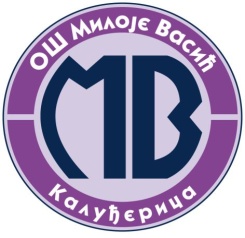 Основна школа „Милоје Васић“Калуђерица, Драгољуба Стојановића 11д; Тел: 011/341-58-38 www.osmilojevasic.edu.rs; E-mail: osmilojevasic@mts.rsРанг листа1. место2. место3. место4. местоучешћеШколско43210,5Општинско86421Окружно108632Републичко1510843Међународно20151054Ранг листа1. место2. место3. место4. местоучешћеШколско3210,5/Општинско43210,5Окружно64310,5Републичко86421Међународно10864                         2                                                                       